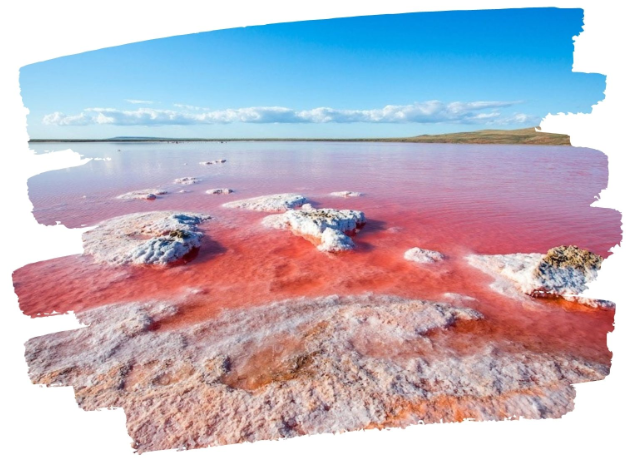 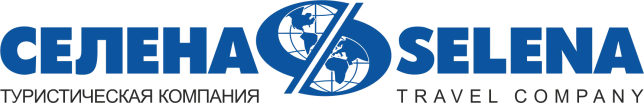 Кояшское озероЭкскурсионный тур1 деньСтоимость тура: 2 500 руб./чел.ООО ТК «СЕЛЕНА» оставляет за собой право изменять порядок и время проведения экскурсий, сохраняя программу в целом!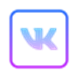 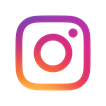 05:00Выезд группы автобусом из Краснодара от Драмтеатра.  Переезд на Керченский полуостров (~350 км). Часть пути (19км) проедем по Крымскому мосту, который является одним из крупнейших мостов в России.Далее мы держим курс на мыс Опук, в самый живописный заповедник восточного побережья Крыма!Расположен он на Керченском полуострове, где находится уникальное для Крыма место, природное чудо - Кояшское озеро с водой цвета фуксии. Сочетание соли, высокой температуры и наличия в воде одноклеточной водоросли Dunaliellasalina и галобактерий сделало этот водоем похожим на клубничное желе. 10:00Экскурсионный автобус подвезет нас прямо к берегу моря, через небольшую песчаную косу находится само озеро.  Свободное время для прогулки по берегу Кояшского озера с возможностью сделать красочные фотографии.Необходимо иметь специальную резиновую обувь (дно озера покрыто соляной коркой), запас пресной воды, сух.паек. В 4 км от берега Опуского заповедника можно увидеть еще одну природную достопримечательность -Скалы-Корабли. Это скалы, выступающие прямо из моря. Такое название они получили, потому что издали они очень похожи на корабли с расправленными парусами. Миллионы лет назад Скалы-Корабли составляли часть небольшого перешейка на Керченском полуострове, но под влиянием ветра и воды этот массив суши исчез, оставив после себя только 4 холодных скалы, торчащих из воды.Отдых на море.17:00Возвращение к началу маршрута. Выезд группы в г. Краснодар.23:00Прибытие в г. Краснодар (время указано ориентировочно)В стоимость тура включено: проезд на комфортабельном автобусе;сопровождение;страховка от несчастного случая;Дополнительно оплачивается:питание на маршруте;вход.билет:экологический сбор в Опукском заповеднике  - 250 руб.Стоимость входных билетов может меняться!Туристам необходимо иметь с собой: паспорт/свидетельство о рождении, полис ОМСТуристам необходимо иметь с собой: паспорт/свидетельство о рождении, полис ОМСООО Туристическая компания «СЕЛЕНА»350058, Россия, город Краснодар, ул. Ставропольская, 330info@selena-travel.ru | www.selena-travel.ru+7 861 233 74 00 | 231 04 24 | 235 85 65 | 233 75 98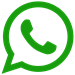 SELENA_TRAVEL_COMPANY      +7 988 387 81 27